МЕТОДИЧЕСКОЕ ПОРТФОЛИОучастника регионального этапа Всероссийского конкурса «Учитель-дефектолог России — 2019»Общая информацияОбщая информацияСубъект Российской ФедерацииРеспублика КрымНаименование организации, в которой работает участник КонкурсаГБОУ РК «Симферопольская специальная школа-интернат № 2», дошкольные группы (для глухих детей).Фамилия, имя, отчество участника КонкурсаЖало Анастасия ЕвгеньевнаУчитель-дефектологСуществующая дефектологическая практика в организации, в котрой работает участник КонкурсаСуществующая дефектологическая практика в организации, в котрой работает участник КонкурсаКонтингент детей с ОВЗ и инвалидностью, в т.ч.  обучающиеся, с которыми непосредственно работает участник КонкурсаДети с нарушением слуховой функцииНормативно-правовые документы и локальные акты, регламентирующие образование обучающихся с ОВЗ в организации, в которой работает участник КонкурсаФедеральные документы:1. Конституция Российской Федерации ( ст. 43 «Право граждан РФ на образование»).2. Федеральный закон « Об образовании в Российской Федерации».3. Конвенция ООН о правах ребёнка.4. Декларация прав ребёнка.5.Федеральные государственные образовательные стандарты.6. Федеральная целевая программа развития образования.7. Концепция духовно- нравственного развития и воспитания личности гражданина России.8. Концепция развития дополнительного образования детей ( утверждена Распоряжением Правительства РФ от 04.09.2014 № 1726-р).9. Типовое положение о специальном (коррекционном) образовательном учреждении для обучающихся, воспитанников с отклонениями в развитии, утверждённое, Постановлением Правительства РФ 12.03.1997г. № 288 ( изменение ПП РФ от 10.03.2009г. № 216, ПП РФ от 18.08.2008г. № 17, ПП РФ 01.02.2005г. № 49, ПП РФ от 23.12.2002г. № 919, ПП РФ от 10.03.2000г. № 212).10. Санитарно-эпидемиологические требования к условиям и организации обучения в общеобразовательных учреждениях. Утверждённое Постановлением Главного государственного санитарного врача РФ от 29.12.2010г. № 189 (СанПиН. 2.4.2.2821-10).11. Приказы Министерства образования и науки и распоряжения Правительства РФ в области образования.Региональные документы:1. Конституция Республики Крым.2. Законы РК в области образования, приказы Министерства образования, науки и молодёжи, Постановление Совета Министров Республики Крым.Локальные акты ГБОУ РК « Симферопольская специальная школа-интернат № 2» :1. Устав ГБОУ РК « Симферопольская специальная школа-интернат № 2»
2. Правила внутреннего трудового распорядка3. Должностная инструкция учителя-дефектолога.4. Правила для учащихся.5. Положения, действующее ГБОУ РК « Симферопольская специальная школа-интернат № 2»:- положение, регламентирующее права и обязанности участников образовательного процесса;- положение, регламентирующее организацию образовательной деятельности и реализацию коррекционной составляющей УВП;- положения, регламентирующие процесс введения ФГОС ОО;- положения, регламентирующие порядок работы с документацией;- положение, регламентирующее организацию внутренней системы контроля и оценки качества образования.6. Адаптированная основная образовательная программа ГБОУ РК «Симферопольская специальная школа-интернат № 2».7. Учебный план.Материально-техническая база организации, в котрой работает участник Конкурса, в т.ч. обеспечение физической и информационной доступности для обучающихся с ОВЗ и инвалидностьюМультимедийный комплекс, звукоусиливающая аппаратура коллективного использования, компьютер,  прибор И-2М «Видимая речь».Программно-методическое обеспечение организации, в котрой работает участник КонкурсаАдаптированная основная образовательная программа дошкольных групп для детей с нарушением слуха (далее АООП ДГ)  разработана на основе комплекса специальных  программ для специальных дошкольных учреждений:«Воспитание и обучение глухих детей дошкольного возраста» Л.П. Носкова, Л.А. Головчиц, Н.Д. Шматко;«Воспитание и обучение слабослышащих детей дошкольного возраста» Л.П. Носкова, Л.А. Головчиц, Н.Д. Шматко;«Воспитание и обучение слабослышащих дошкольников со сложными (комплексными) нарушениями развития».  Л.П. Носкова, Л.А. Головчиц, Н.Д. Шматко;- с учетом примерных основных общеобразовательных программ : 1. Примерной образовательной программы дошкольного образования («От рождения до школы») (под ред. Н.Е.Вераксы, Т.С.Комаровой, М.А.Васильевой);2.  Адаптированной примерной основной образовательной программы для дошкольников с тяжелыми нарушениями речи (под ред. проф. Л.В.Лопатиной).3.  Учебного пособия по основам безопасности жизнедеятельности детей старшего дошкольного возраста. Авдеева Н.Н., Князева О.Л., Стеркина Р.Б., 2009;4. Региональной парциальной программы по гражданско-патриотическому воспитанию детей дошкольного возраста в Крыму «Крымский веночек».Краткое описание существующей дефектологической практики организации, в которой работает участник Конкурса- проведение групповых и индивидуальных занятий с воспитанниками дошкольного возраста, с патологией органов слуха, в том числе по постановке звуков и коррекции произношения;- проведение занятий по фонетической ритмике.Взаимодействие участника Конкурса с внешними организациями, ПМПК в процессе образования обучающихся с ОВЗ Центральная психолого- медико-педагогическая комиссия (ЦПМПК);сурдологический кабинет Республиканской детской клинической больницы.Опыт работы участника КонкурсаОпыт работы участника КонкурсаАвторские программы, в т.ч. программы коррекционно-развивающей работыРабочие программы по развитию речевого слуха и  формированию произносительной стороны речи, развитию речи, элементарных математических представлений, подготовке руки к письму, ОБЖ и ЗОЖ для средней, старшей и подготовительной группы к школе.Авторские методики работы с обучающимися с ОВЗ и инвалидностьюИспользование элементов программно-дидактических комплексов «Логомер», «Мерсибо Плюс».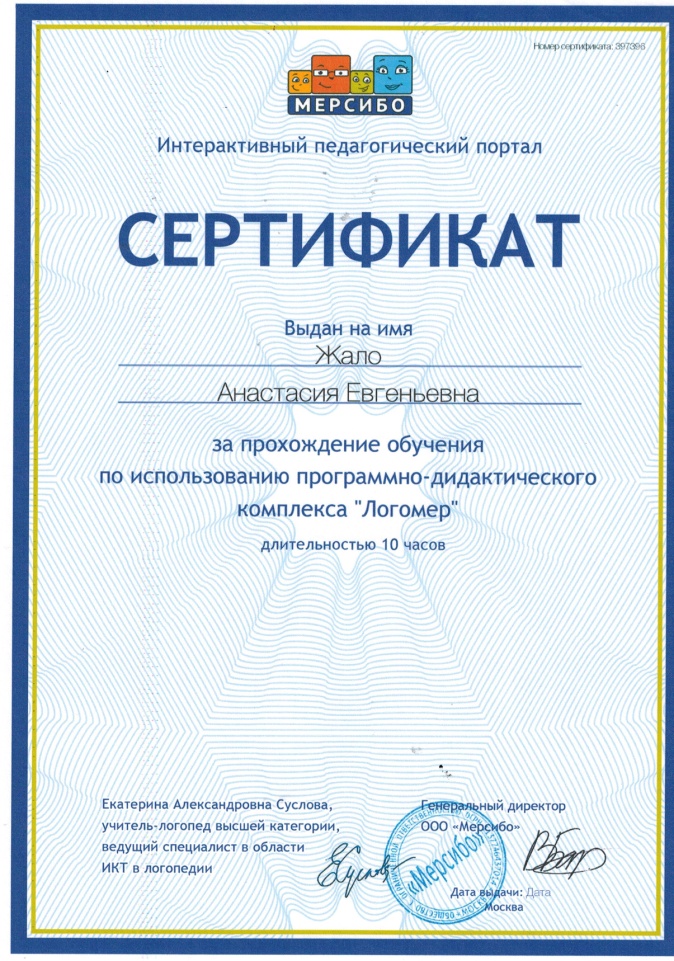 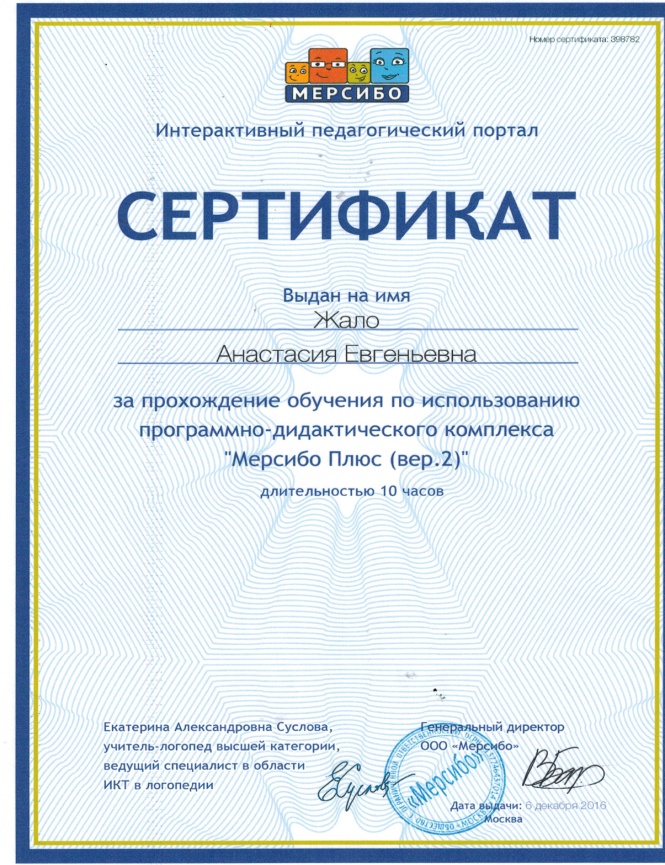 Наличие статей, публикаций (за последние 3 года) Конспект занятие НОД по развитию речи по теме "Мебель" в подготовительной группе детей с ОВЗ.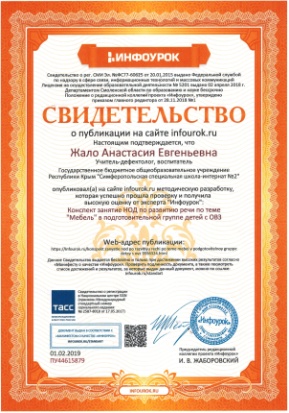 Конспект занятие НОД по развитию речи в старшей группе по теме "Времена года"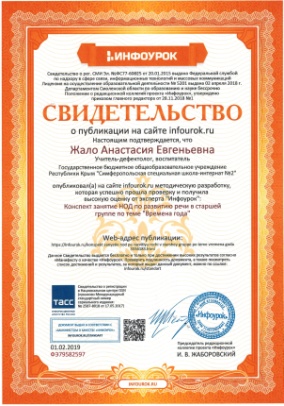 Индивидуальное занятие по РРС и ФПСР в старшей группе. Дети с ОВЗ.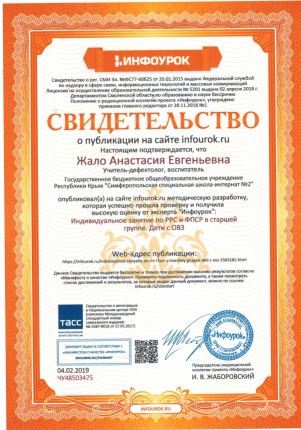 Занятие НОД по развитию речи в средней группе "день Рождения ежа"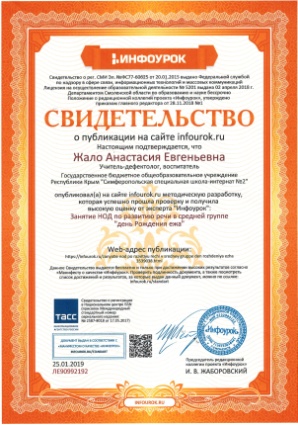 Информация о мероприятиях для обучающихся с ОВЗ и инвалидностью, проведенных участником(за последние 3года)Открытое занятие НОД по развитию речи в средней группе «День рождения ежа». (01.03.2017г.)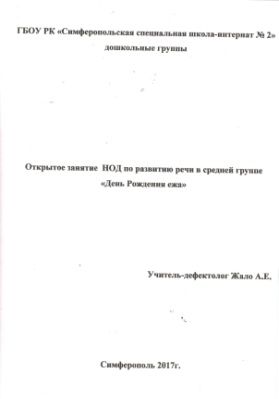 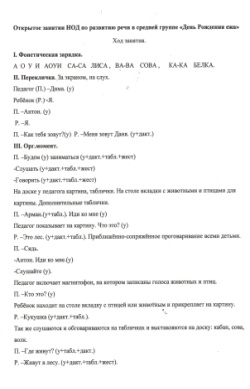 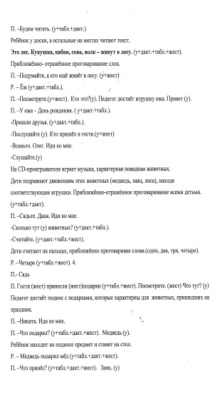 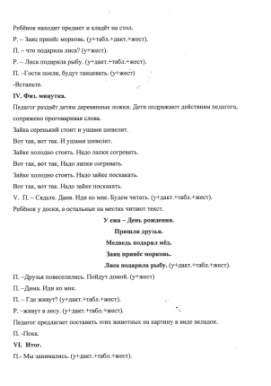 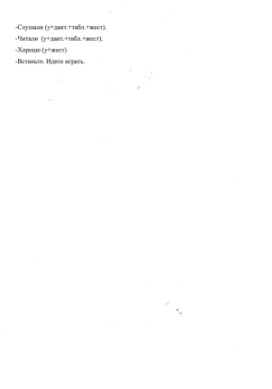 Отзыв о занятии: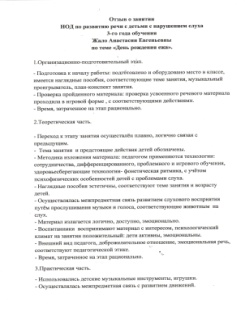 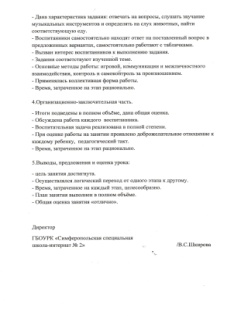 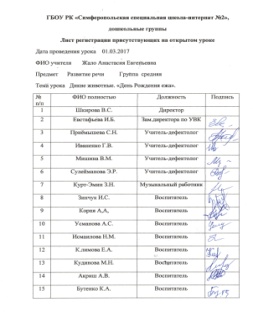 Открытое индивидуальное занятие по развитию речевого слуха (РРС) и формированию произносительной стороны речи (ФПСР) в старшей группе. (11.04.2018г.)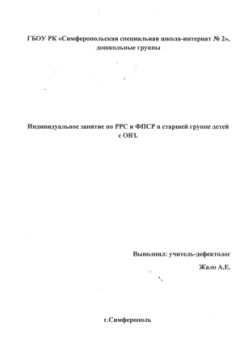 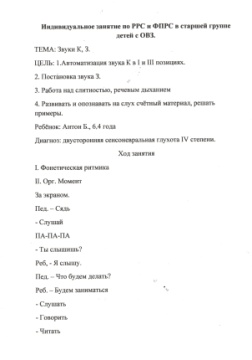 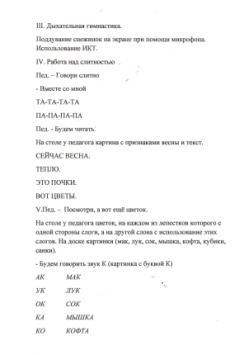 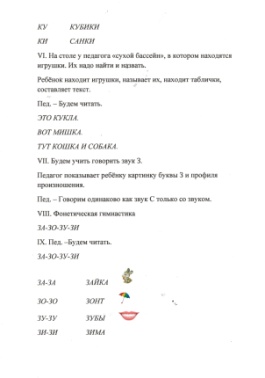 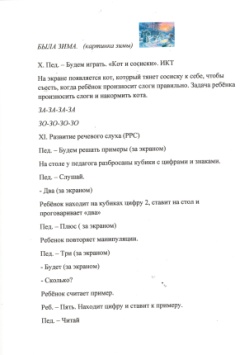 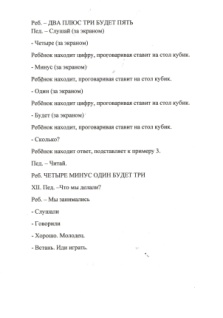 Отзыв о занятии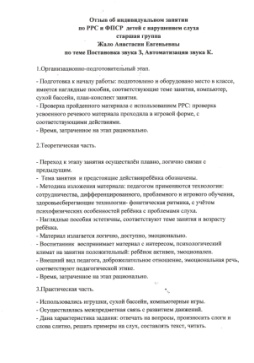 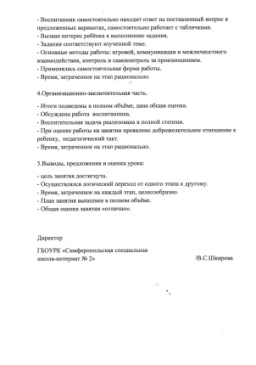 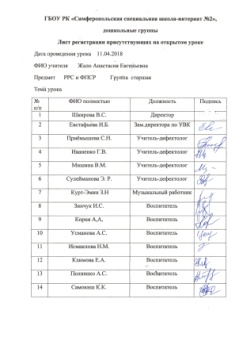 ОИнформация об обучающих мероприятиях (мастер-классах, семинарах, конференциях) для педагогических работников, проведенных участником Конкурса, в которых участник Конкурса принял участие с докладом  (последние 3года)Работа в творческих группах 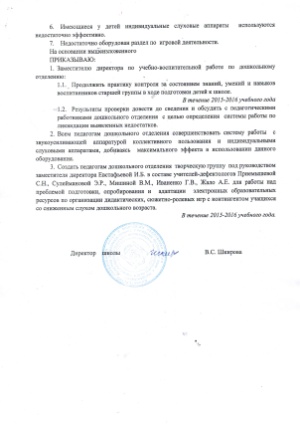 Выступление на методических объединениях:1.Методическая копилка педагогов в работе по развитию речевой активности дошкольников с нарушением слуха. От 30.05.2017г.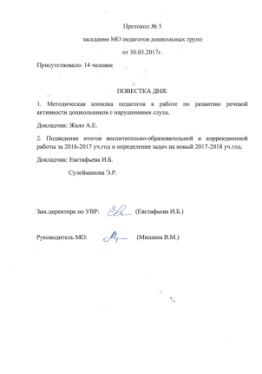 2. Пути решения возникших трудностей в работе педагогов дошкольных групп в условиях реализации ФГОС ДО.  От 22.03.2018г.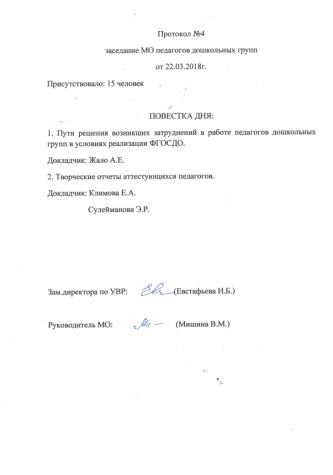 3. Овладение новыми технологиями – одно из условий повышения качества образования. От 26.03.2019г.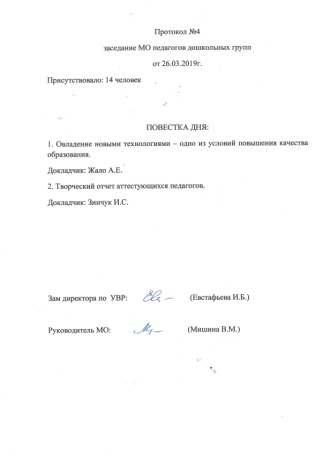 Опыт участия в конкурсах профессионального мастерства (за последние 3 года)Результаты проектной деятельностиРезультаты проектной деятельностиОпыт участия в разработке и реализации муниципальных, региональных, федеральных, международных программ и проектовВклад в методическое обеспечение учебного процесса по преподаваемой дисциплине в рамках крупнейшей онлайн-библиотеки методических разработок для учителей.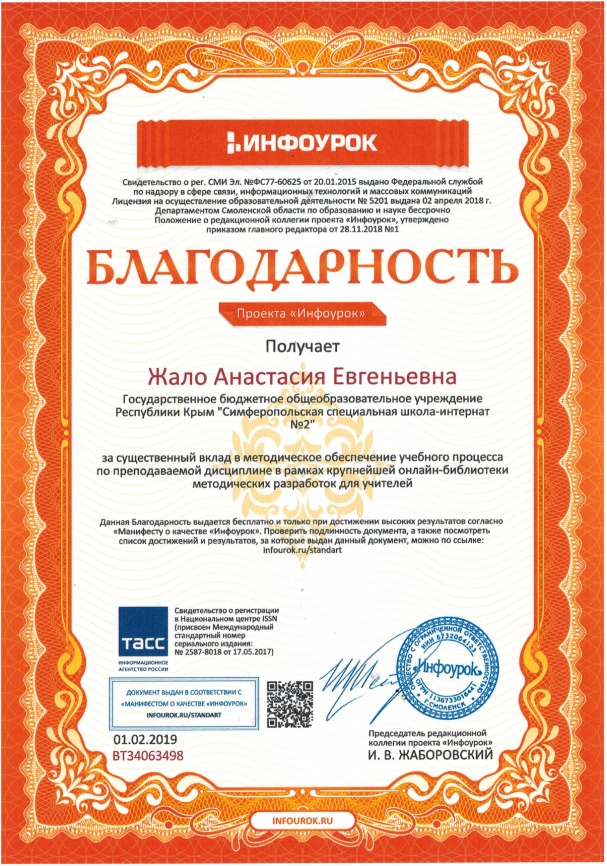 Дополнительные материалыДополнительные материалыПерсональный Интернет-сайт учителя-дефектолога (или страница в профессиональном сетевом сообществе, социальных сетях)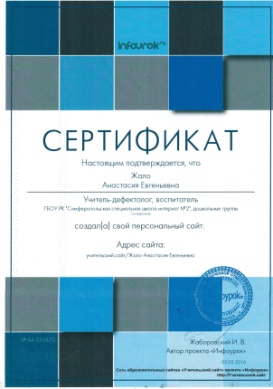 Ссылка на персональный сайт:hppt://infourok.ru/user/zhalo-anastasiya-evgenevnaПеречень фотоматериалов hppt://infourok.ru/user/zhalo-anastasiya-evgenevnaПеречень опубликованных методических разработок hppt://infourok.ru/user/zhalo-anastasiya-evgenevnaПеречень опубликованных статей hppt://infourok.ru/user/zhalo-anastasiya-evgenevnaДругоеПобедитель Всероссийского конкурса в номинации Методическая работа.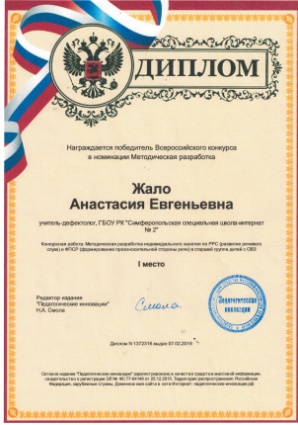 Приняла участие в Марафоне финансовой грамотности от проекта «Инфоурок» в рамках V Всероссийской недели сбережений.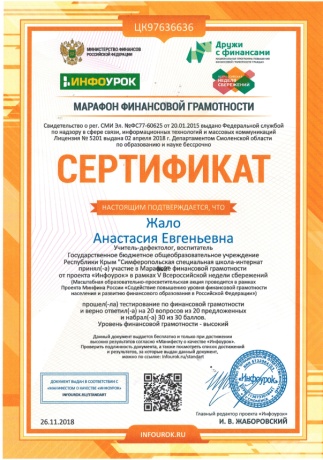 